Formulaire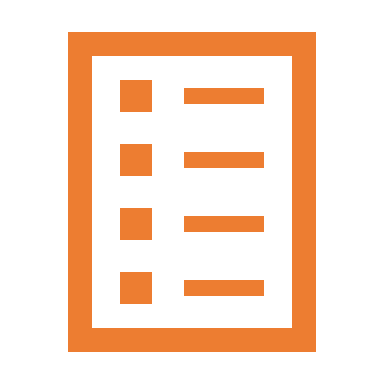 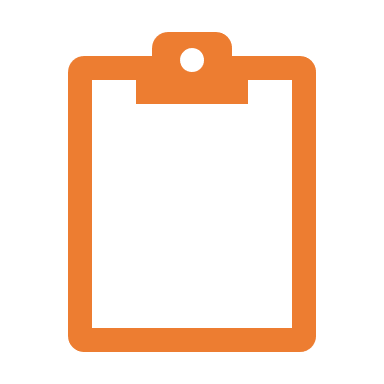 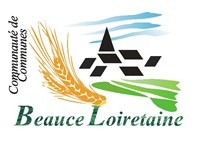 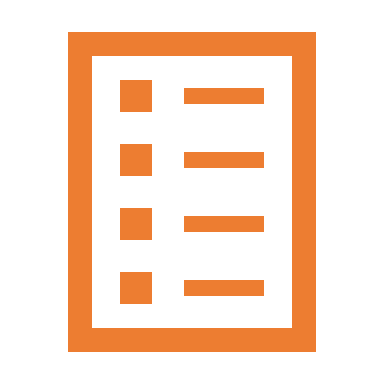 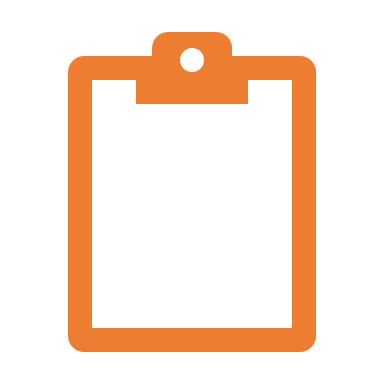 Offre d’EmploiVous souhaitez que votre offre d'emploi apparaisse sur le site de la Communauté de Communes de la Beauce Loirétaine, remplissez le formulaire ci-dessous et envoyez-le à l’adresse : economie@cc-beauceloiretaine.frInformations sur l’entrepriseInformations sur le poste recrutéInformations sur le contactNom de l’entreprise :Nom de l’entreprise :Commune	: Courte description de l’entreprise :Courte description de l’entreprise :Courte description de l’entreprise :Poste :Date de fin du recrutement :Date de fin du recrutement :Je joins une fiche de poste en PDF au mail : Oui     Non Je joins une fiche de poste en PDF au mail : Oui     Non Je joins une fiche de poste en PDF au mail : Oui     Non Personne ou service de contact :Personne ou service de contact :Personne ou service de contact :Mail :Téléphone :Téléphone :